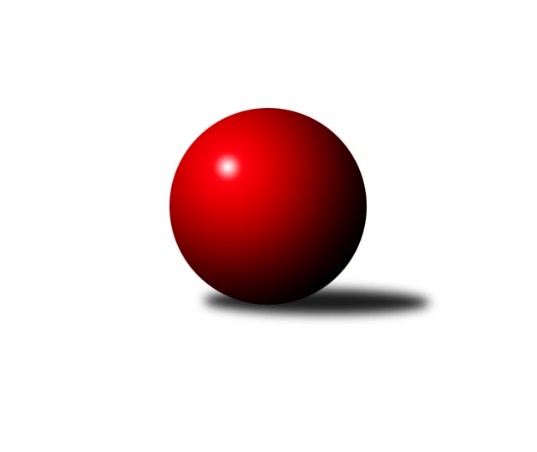 Č.17Ročník 2013/2014	10.3.2014Nejlepšího výkonu v tomto kole: 1641 dosáhlo družstvo: KK Minerva Opava ˝C˝Meziokresní přebor-Bruntál, Opava 2013/2014Výsledky 17. kolaSouhrnný přehled výsledků:KK Minerva Opava ˝C˝	- TJ Horní Benešov ˝F˝	8:2	1641:1632		10.3.TJ Sokol Chvalíkovice ˝B˝	- TJ Opava ˝D˝	6:4	1443:1424		10.3.TJ Horní Benešov ˝E˝	- RSKK Raciborz	4:6	1600:1635		10.3.TJ Jiskra Rýmařov ˝C˝	- TJ Kovohutě Břidličná ˝C˝	8:2	1590:1578		10.3.Tabulka družstev:	1.	RSKK Raciborz	15	10	0	5	92 : 58 	 	 1553	20	2.	TJ Kovohutě Břidličná ˝C˝	15	10	0	5	84 : 66 	 	 1548	20	3.	TJ Jiskra Rýmařov ˝C˝	15	8	2	5	92 : 58 	 	 1546	18	4.	TJ Horní Benešov ˝E˝	15	9	0	6	84 : 66 	 	 1558	18	5.	TJ Horní Benešov ˝F˝	15	9	0	6	80 : 70 	 	 1546	18	6.	KK PEPINO Bruntál ˝B˝	15	7	1	7	73 : 77 	 	 1551	15	7.	TJ Opava ˝D˝	15	5	0	10	68 : 82 	 	 1487	10	8.	KK Minerva Opava ˝C˝	16	4	1	11	59 : 101 	 	 1450	9	9.	TJ Sokol Chvalíkovice ˝B˝	15	4	0	11	48 : 102 	 	 1491	8Podrobné výsledky kola:	 KK Minerva Opava ˝C˝	1641	8:2	1632	TJ Horní Benešov ˝F˝	Lenka Hrnčířová	 	 178 	 195 		373 	 0:2 	 424 	 	204 	 220		Barbora Bártková	Lubomír Bičík	 	 212 	 206 		418 	 2:0 	 385 	 	195 	 190		Pavla Hendrychová	Oldřich Tomečka	 	 198 	 228 		426 	 2:0 	 402 	 	194 	 208		Miroslav Petřek st.	Radek Fischer	 	 205 	 219 		424 	 2:0 	 421 	 	216 	 205		Petr Dankovič ml.rozhodčí: Nejlepší výkon utkání: 426 - Oldřich Tomečka	 TJ Sokol Chvalíkovice ˝B˝	1443	6:4	1424	TJ Opava ˝D˝	Dalibor Krejčiřík	 	 207 	 199 		406 	 2:0 	 385 	 	209 	 176		Josef Klapetek	Otto Mückstein	 	 175 	 187 		362 	 2:0 	 351 	 	176 	 175		Vladislav Kobelár	Daniel Beinhauer	 	 151 	 161 		312 	 0:2 	 319 	 	150 	 169		Vilibald Marker	Antonín Hendrych	 	 171 	 192 		363 	 0:2 	 369 	 	178 	 191		Karel Michalkarozhodčí: Nejlepší výkon utkání: 406 - Dalibor Krejčiřík	 TJ Horní Benešov ˝E˝	1600	4:6	1635	RSKK Raciborz	Jan Kriwenky	 	 187 	 181 		368 	 0:2 	 405 	 	209 	 196		Marek Prusicki	Roman Swaczyna	 	 196 	 176 		372 	 0:2 	 419 	 	218 	 201		Krzysztof Wróblewski	Petr Kozák	 	 219 	 221 		440 	 2:0 	 394 	 	205 	 189		Dariusz Jaszewski	Jana Martiníková	 	 210 	 210 		420 	 2:0 	 417 	 	207 	 210		Mariusz Gierczakrozhodčí: Nejlepší výkon utkání: 440 - Petr Kozák	 TJ Jiskra Rýmařov ˝C˝	1590	8:2	1578	TJ Kovohutě Břidličná ˝C˝	Pavel Přikryl	 	 216 	 196 		412 	 2:0 	 397 	 	201 	 196		Lubomír Khýr	Miroslav Langer	 	 209 	 193 		402 	 2:0 	 377 	 	184 	 193		Leoš Řepka ml.	Pavel Švan	 	 172 	 197 		369 	 0:2 	 411 	 	199 	 212		Ota Pidima	Stanislav Lichnovský	 	 179 	 228 		407 	 2:0 	 393 	 	211 	 182		Jaroslav Zelinkarozhodčí: Nejlepší výkon utkání: 412 - Pavel PřikrylPořadí jednotlivců:	jméno hráče	družstvo	celkem	plné	dorážka	chyby	poměr kuž.	Maximum	1.	Mariusz Gierczak 	RSKK Raciborz	416.95	289.6	127.4	6.4	7/8	(464)	2.	Petr Kozák 	TJ Horní Benešov ˝E˝	411.14	287.1	124.0	6.1	8/8	(495)	3.	Pavel Přikryl 	TJ Jiskra Rýmařov ˝C˝	410.68	282.6	128.1	6.5	7/7	(460)	4.	Dalibor Krejčiřík 	TJ Sokol Chvalíkovice ˝B˝	408.15	288.3	119.9	7.1	5/7	(442)	5.	Jaroslav Zelinka 	TJ Kovohutě Břidličná ˝C˝	401.66	288.0	113.6	8.5	7/8	(424)	6.	Jan Mlčák 	KK PEPINO Bruntál ˝B˝	398.30	280.8	117.6	8.7	7/7	(439)	7.	Ota Pidima 	TJ Kovohutě Břidličná ˝C˝	396.73	278.2	118.5	8.0	8/8	(428)	8.	Antonín Hendrych 	TJ Sokol Chvalíkovice ˝B˝	396.34	277.6	118.7	8.1	7/7	(436)	9.	Petr Dankovič ml. 	TJ Horní Benešov ˝F˝	394.73	274.4	120.3	6.7	8/8	(459)	10.	Jana Martiníková 	TJ Horní Benešov ˝E˝	392.48	273.1	119.4	6.0	8/8	(430)	11.	Artur Tokarski 	RSKK Raciborz	392.10	269.0	123.1	8.3	7/8	(429)	12.	Miroslav Petřek  st.	TJ Horní Benešov ˝F˝	391.89	274.2	117.7	7.8	8/8	(465)	13.	Miroslav Langer 	TJ Jiskra Rýmařov ˝C˝	390.20	269.1	121.1	9.4	7/7	(435)	14.	Přemysl Janalík 	KK PEPINO Bruntál ˝B˝	386.29	271.5	114.8	10.4	7/7	(409)	15.	Martin Kaduk 	KK PEPINO Bruntál ˝B˝	386.04	268.9	117.1	9.6	7/7	(423)	16.	Oldřich Tomečka 	KK Minerva Opava ˝C˝	383.68	271.2	112.4	10.1	7/8	(426)	17.	Josef Novotný 	KK PEPINO Bruntál ˝B˝	383.05	275.4	107.7	10.3	7/7	(447)	18.	Vladislav Kobelár 	TJ Opava ˝D˝	378.35	268.9	109.4	10.8	8/8	(420)	19.	Pavla Hendrychová 	TJ Horní Benešov ˝F˝	377.94	273.2	104.8	9.8	8/8	(436)	20.	Pavel Švan 	TJ Jiskra Rýmařov ˝C˝	377.32	271.1	106.3	11.3	7/7	(442)	21.	Zdeněk Žanda 	TJ Horní Benešov ˝F˝	375.61	272.1	103.5	10.4	7/8	(429)	22.	Roman Swaczyna 	TJ Horní Benešov ˝E˝	374.46	266.9	107.6	10.5	8/8	(406)	23.	Marek Prusicki 	RSKK Raciborz	368.58	264.9	103.7	11.9	8/8	(421)	24.	Stanislav Lichnovský 	TJ Jiskra Rýmařov ˝C˝	368.34	262.8	105.6	10.0	7/7	(428)	25.	Otto Mückstein 	TJ Sokol Chvalíkovice ˝B˝	366.04	259.4	106.6	12.4	6/7	(420)	26.	Karel Michalka 	TJ Opava ˝D˝	365.50	262.6	102.9	11.7	6/8	(417)	27.	Vilibald Marker 	TJ Opava ˝D˝	363.40	263.9	99.5	13.5	7/8	(394)	28.	Lubomír Bičík 	KK Minerva Opava ˝C˝	360.34	262.3	98.0	12.1	8/8	(418)	29.	Lenka Hrnčířová 	KK Minerva Opava ˝C˝	331.29	249.3	82.0	18.4	6/8	(422)		Kateřina Staňková 	TJ Opava ˝D˝	444.50	304.0	140.5	4.0	2/8	(466)		Roman Beinhauer 	TJ Sokol Chvalíkovice ˝B˝	425.33	291.7	133.7	4.7	3/7	(458)		Barbora Bártková 	TJ Horní Benešov ˝F˝	424.00	317.0	107.0	9.0	1/8	(424)		Josef Klapetek 	TJ Opava ˝D˝	413.79	295.1	118.7	8.5	4/8	(460)		Krzysztof Wróblewski 	RSKK Raciborz	410.97	287.3	123.7	6.3	3/8	(422)		Miloslav Petrů 	TJ Horní Benešov ˝E˝	409.27	291.5	117.7	6.5	5/8	(458)		David Břoušek 	TJ Horní Benešov ˝F˝	404.00	301.0	103.0	15.0	1/8	(404)		Milan Franer 	TJ Opava ˝D˝	403.40	278.1	125.3	8.6	2/8	(410)		Leoš Řepka ml. 	TJ Kovohutě Břidličná ˝C˝	397.60	287.1	110.5	9.5	5/8	(429)		František Habrman 	TJ Kovohutě Břidličná ˝C˝	397.00	277.1	119.9	7.6	4/8	(430)		Cezary Koczorski 	RSKK Raciborz	393.40	268.6	124.8	7.4	5/8	(441)		Jan Strnadel 	KK Minerva Opava ˝C˝	388.75	275.5	113.3	9.6	4/8	(430)		Dominik Chovanec 	KK Minerva Opava ˝C˝	385.00	267.3	117.7	8.0	3/8	(406)		Radek Fischer 	KK Minerva Opava ˝C˝	385.00	268.5	116.6	9.6	4/8	(424)		Lubomír Khýr 	TJ Kovohutě Břidličná ˝C˝	382.95	267.9	115.1	10.3	5/8	(397)		Vladimír Klein 	TJ Opava ˝D˝	382.67	262.3	120.3	11.7	1/8	(404)		Martin Chalupa 	KK Minerva Opava ˝C˝	380.00	273.0	107.0	11.0	1/8	(380)		Sabina Trulejová 	TJ Sokol Chvalíkovice ˝B˝	379.50	268.0	111.5	8.0	1/7	(394)		Dariusz Jaszewski 	RSKK Raciborz	375.00	270.6	104.4	11.4	4/8	(423)		Martin Šumník 	TJ Sokol Chvalíkovice ˝B˝	373.00	270.0	103.0	11.5	2/7	(381)		Filip Jahn 	TJ Opava ˝D˝	369.00	262.0	107.0	13.0	1/8	(369)		Tomáš Volman 	TJ Opava ˝D˝	369.00	265.0	104.0	14.5	2/8	(385)		Anna Dosedělová 	TJ Kovohutě Břidličná ˝C˝	365.40	265.8	99.7	12.0	5/8	(392)		Ryszard Grygiel 	RSKK Raciborz	364.07	261.4	102.7	9.7	3/8	(416)		Jan Kriwenky 	TJ Horní Benešov ˝E˝	359.00	251.3	107.8	14.0	1/8	(368)		Pavel Jašek 	TJ Opava ˝D˝	359.00	252.0	107.0	11.0	2/8	(369)		David Schiedek 	TJ Horní Benešov ˝E˝	358.00	263.1	94.9	12.5	4/8	(414)		Petr Domčík 	TJ Jiskra Rýmařov ˝C˝	354.00	257.0	97.0	10.0	1/7	(354)		Markéta Jašková 	TJ Opava ˝D˝	354.00	259.5	94.5	15.0	2/8	(382)		Josef Kočař 	TJ Kovohutě Břidličná ˝C˝	349.92	258.2	91.8	14.8	4/8	(365)		Ladislav Podhorský 	KK PEPINO Bruntál ˝B˝	343.00	254.0	89.0	14.0	1/7	(343)		Jiří Novák 	TJ Opava ˝D˝	330.00	236.5	93.5	14.0	2/8	(356)		Stanislav Troják 	KK Minerva Opava ˝C˝	329.40	242.3	87.1	15.7	3/8	(398)		Dominik Havlíček 	TJ Sokol Chvalíkovice ˝B˝	322.67	234.0	88.7	13.5	3/7	(339)		Josef Příhoda 	KK PEPINO Bruntál ˝B˝	315.00	236.0	79.0	21.0	1/7	(315)		Daniel Beinhauer 	TJ Sokol Chvalíkovice ˝B˝	305.67	223.0	82.7	16.7	1/7	(312)		Vlastimil Trulej 	TJ Sokol Chvalíkovice ˝B˝	303.00	220.5	82.5	17.0	2/7	(340)		Nikolas Trupl 	TJ Sokol Chvalíkovice ˝B˝	297.17	222.3	74.8	21.6	3/7	(346)		Barbora Nepožitková 	KK PEPINO Bruntál ˝B˝	267.00	200.0	67.0	18.0	1/7	(267)Sportovně technické informace:Starty náhradníků:registrační číslo	jméno a příjmení 	datum startu 	družstvo	číslo startu
Hráči dopsaní na soupisku:registrační číslo	jméno a příjmení 	datum startu 	družstvo	Program dalšího kola:18. kolo17.3.2014	po	17:00	TJ Horní Benešov ˝F˝ - TJ Horní Benešov ˝E˝	17.3.2014	po	17:00	TJ Kovohutě Břidličná ˝C˝ - KK PEPINO Bruntál ˝B˝	17.3.2014	po	18:00	RSKK Raciborz - TJ Sokol Chvalíkovice ˝B˝	17.3.2014	po	18:00	TJ Opava ˝D˝ - TJ Jiskra Rýmařov ˝C˝	Nejlepší šestka kola - absolutněNejlepší šestka kola - absolutněNejlepší šestka kola - absolutněNejlepší šestka kola - absolutněNejlepší šestka kola - dle průměru kuželenNejlepší šestka kola - dle průměru kuželenNejlepší šestka kola - dle průměru kuželenNejlepší šestka kola - dle průměru kuželenNejlepší šestka kola - dle průměru kuželenPočetJménoNázev týmuVýkonPočetJménoNázev týmuPrůměr (%)Výkon10xPetr KozákHor.Beneš.E4406xDalibor KrejčiříkChvalíkov. B111.614063xOldřich TomečkaMinerva C4267xPetr KozákHor.Beneš.E109.754401xRadek FischerMinerva C4242xOldřich TomečkaMinerva C105.884261xBarbora BártkováHor.Beneš.F4246xJosef KlapetekTJ Opava D105.843854xPetr Dankovič ml.Hor.Beneš.F4211xRadek FischerMinerva C105.384246xJana MartiníkováHor.Beneš.E4201xBarbora BártkováHor.Beneš.F105.38424